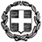 ΘΕΜΑ : ΘΕΜΑ : «Κάλυψη εξόδων μετακίνησης, διαμονής και διατροφής υποψηφίων που συμμετέχουν στις Πανελλαδικές εξετάσεις το ίδιο έτος κατά το οποίο αποφοιτούν  από Γενικό ή Επαγγελματικό Λύκειο και  εξετάζονται πανελλαδικά σε άλλη σχολική μονάδα  από αυτή στην  οποία υπέβαλαν αίτηση –δήλωση».Σας γνωρίζουμε ότι στο ΦΕΚ 1353 Β΄/13-05-2016 δημοσιεύτηκε η με αριθμ. Φ.151/75660/Α5/11-05-2016 υπουργική απόφαση με θέμα : «Κάλυψη εξόδων μετακίνησης, διαμονής και διατροφής υποψηφίων που συμμετέχουν στις Πανελλαδικές εξετάσεις το ίδιο έτος κατά το οποίο αποφοιτούν  από Γενικό ή Επαγγελματικό Λύκειο και  εξετάζονται πανελλαδικά σε άλλη σχολική μονάδα  από αυτή στην  οποία υπέβαλαν αίτηση –δήλωση.» (ΑΔΑ: ΨΛ734653ΠΣ-ΛΧ6).Στο άρθρο 1 της εν λόγω ρύθμισης καθορίζεται  το ύψος της αποζημίωσης το οποίο ανέρχεται σε 350,00 ευρώ ανά δικαιούχο και ορίζονται  οι γενικές προϋποθέσεις. Ειδικότερα, καθίσταται δικαιούχος ο υποψήφιος ο οποίος συμμετέχει στο σύνολο των δηλωμένων μαθημάτων στην αίτηση - δήλωση συμμετοχής στις Πανελλαδικές εξετάσεις, ενώ εξαιρούνται της αποζημίωσης οι υποψήφιοι οι οποίοι θα μετακινηθούν στα εξεταστικά κέντρα προκειμένου να εξεταστούν στα ειδικά μαθήματα.Επιπλέον, ορίζεται ότι δεν καθίσταται δικαιούχος, υποψήφιος ο οποίος θα συμμετέχει στις επαναληπτικές εξετάσεις στο σύνολο των εξεταζόμενων μαθημάτων.Στο άρθρο 2 περιγράφονται  οι  δικαιούχοι της ως άνω  ρύθμισης.Συγκεκριμένα, καθίστανται δικαιούχοι οι υποψήφιοι για εισαγωγή στην τριτοβάθμια εκπαίδευση, οι οποίοι αποφοιτούν το ίδιο έτος κατά το οποίο συμμετέχουν στις Πανελλαδικές εξετάσεις και εξετάζονται σε σχολική μονάδα  (εξεταστικό κέντρο) διαφορετική από αυτή που κατέθεσαν αίτηση-δήλωση συμμετοχής στις Πανελλαδικές, εφόσον πληρούν τις παρακάτω προϋποθέσεις:Α. Είναι υποψήφιοι  των  Γενικών ή Επαγγελματικών Λυκείων της Χώρας και  μετακινούνται:από τις σχολικές μονάδες της νησιωτικής Χώρας προς άλλα Εξεταστικά Κέντρα της  νησιωτικής Χώρας.  Η αποζημίωση δεν καταβάλλεται εάν η μετακίνηση πραγματοποιείται εντός του ιδίου νησιού και η απόσταση μεταξύ των δύο σχολικών μονάδων (δηλ. σχολικής μονάδας υποβολής της αίτησης – δήλωσης συμμετοχής στις Πανελλαδικές  εξετάσεις και Εξεταστικού Κέντρου)  είναι μικρότερη των 120 χιλιομέτρων.από τις σχολικές μονάδες υποβολής της αίτησης – δήλωσης της νησιωτικής Χώρας προς άλλα Εξεταστικά κέντρα της ηπειρωτικής Χώρας. από τις σχολικές μονάδες της ηπειρωτικής Χώρας προς άλλα Εξεταστικά κέντρα της ηπειρωτικής Χώρας και η απόσταση μεταξύ των δύο σχολικών μονάδων (δηλ. σχολικής μονάδας υποβολής της αίτησης – δήλωσης συμμετοχής στις Πανελλαδικές  εξετάσεις και Εξεταστικού Κέντρου)  είναι μεγαλύτερη από 120 χιλιόμετρα.Β.  Είναι  υποψήφιοι των Γενικών ή Επαγγελματικών Λυκείων της Χώρας με αναπηρία ή ειδικές εκπαιδευτικές ανάγκες και  μετακινούνται :από τις σχολικές μονάδες της νησιωτικής Χώρας προς τα Βαθμολογικά ή Ειδικά Εξεταστικά Κέντρα της νησιωτικής Χώρας ή ηπειρωτικής Χώρας.Η αποζημίωση δεν καταβάλλεται εάν η μετακίνηση πραγματοποιείται εντός του ιδίου νησιού και η απόσταση μεταξύ των δύο σχολικών μονάδων (δηλ. σχολείου υποβολής αίτησης – δήλωσης συμμετοχής στις Πανελλαδικές εξετάσεις  και Βαθμολογικού Κέντρου ή Ειδικού εξεταστικού Κέντρου ) είναι μικρότερη των 120 χιλιομέτρων.από τις σχολικές μονάδες της νησιωτικής Χώρας προς τα Βαθμολογικά ή Ειδικά Εξεταστικά της  ηπειρωτικής Χώρας.από τις σχολικές μονάδες της ηπειρωτικής Χώρας προς τα Βαθμολογικά ή Ειδικά Εξεταστικά Κέντρα της ηπειρωτικής Χώρας εφόσον η απόσταση της σχολικής μονάδας από το Βαθμολογικό Κέντρο ή Ειδικό Εξεταστικό Κέντρο είναι μεγαλύτερη των 120 χιλιομέτρων.Στο άρθρο 3 περιγράφεται η διαδικασία καταβολής των αποζημιώσεων καθώς και τα απαιτούμενα δικαιολογητικά.Ειδικότερα, ο υποψήφιος ή ο νόμιμος κηδεμόνας του πρέπει, μετά την λήξη των εξετάσεων, να καταθέσει, μέσω  του Λυκείου στο οποίο υπέβαλε την αίτηση –δήλωση συμμετοχής στις Πανελλαδικές εξετάσεις, προς τη Δ/νση Δευτεροβάθμιας Εκπαίδευσης  αίτηση και τα ακόλουθα δικαιολογητικά :α) Βεβαίωση του Λυκείου αποφοίτησης από την οποία να προκύπτει το έτος αποφοίτησης του συγκεκριμένου υποψηφίου. (βλ. συνημμένο υπόδειγμα 1)β)   Βεβαίωση της Διεύθυνσης Τεχνικών  Έργων της αρμόδιας Περιφερειακής Ενότητας από την οποία να προκύπτει η χιλιομετρική απόσταση της έδρας του Εξεταστικού  ή του Βαθμολογικού ή του Ειδικού Εξεταστικού Κέντρου από το σχολείο υποβολής της αίτησης – δήλωσης του υποψηφίου. Η παρούσα χορηγείται σε φωτοαντίγραφο στον υποψήφιο από τη σχολική μονάδα υποβολής της αίτησης – δήλωσης, κατόπιν σχετικής αίτησης του σχολείου προς την αρμόδια προαναφερόμενη υπηρεσία Τεχνικών έργων.γ)  Βεβαίωση του Προέδρου της  Λυκειακής  Επιτροπής του Εξεταστικού Κέντρου ή του Προέδρου της Επιτροπής του Εξεταστικού Κέντρου ή του Προέδρου του Βαθμολογικού ή Ειδικού Εξεταστικού Κέντρου, για τις περιπτώσεις των υποψηφίων με αναπηρία ή ειδικές εκπαιδευτικές ανάγκες, από την οποία να προκύπτουν τα εξεταζόμενα μαθήματα, οι ημέρες και οι ημερομηνίες συμμετοχής του υποψηφίου στις εξετάσεις. Ο υποψήφιος μετά το πέρας των Πανελλαδικών εξετάσεων, λαμβάνει την εν λόγω βεβαίωση την οποία στη συνέχεια παραδίδει, σύμφωνα με τα παραπάνω,  στο Λύκειο υποβολής της αίτησης δήλωσης (βλ. συνημμένο υπόδειγμα 2).Σε περίπτωση που ο υποψήφιος πληροί τις παραπάνω προϋποθέσεις αλλά εξεταστεί  σε κάποιο ή σε κάποια  από τα εξεταζόμενα μαθήματα,  κατά την περίοδο των Επαναληπτικών εξετάσεων, προσκομίζει  επιπλέον και τη βεβαίωση των Επαναληπτικών εξετάσεων, των αντίστοιχων προέδρων των επιτροπών των Εξεταστικών Κέντρων. Σημειώνεται ότι η προαναφερόμενη βεβαίωση δεν εκδίδεται  εάν το σύνολο των μαθημάτων εξεταστεί στις επαναληπτικές εξετάσεις. Τέλος, η σχολική μονάδα διαβιβάζει στην αντίστοιχη Διεύθυνση Δευτεροβάθμιας το σύνολο των προαναφερόμενων βεβαιώσεων καθώς και τις αιτήσεις των υποψηφίων ή των γονέων ή των νόμιμων  κηδεμόνων τους προκειμένου να προωθηθεί η διαδικασία έκδοσης τακτικού χρηματικού εντάλματος σε βάρος του ΚΑΕ0718 των Περιφερειακών υπηρεσιών εκπαίδευσης του ΥΠΠΕΘ, φορέα 182   «Δευτεροβάθμια Εκπαίδευση».Παρακαλούνται οι Διευθυντές όλων των Γενικών Λυκείων και ΕΠΑ.Λ της Χώρας  να ενημερώσουν    τους υποψηφίους – δικαιούχους.								Ο ΓΕΝΙΚΟΣ ΓΡΑΜΜΑΤΕΑΣ                                                                                                	   ΙΩΑΝΝΗΣ Δ. ΠΑΝΤΗΣΥπόδειγμα 1 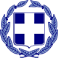 ΕΛΛΗΝΙΚΗ ΔΗΜΟΚΡΑΤΙΑΥΠΟΥΡΓΕΙΟ ΠΑΙΔΕΙΑΣ, ΕΡΕΥΝΑΣ ΚΑΙ ΘΡΗΣΚΕΥΜΑΤΩΝΠΕΡΙΦΕΡΕΙΑΚΗ Δ/ΝΣΗ Α/ΘΜΙΑΣ ΚΑΙ Β/ΘΜΙΑΣ ΕΚΠ/ΣΗΣΔΙΕΥΘΥΝΣΗ Δ.Ε. …………   …………… ΛΥΚΕΙΟ …………Δ/νση Σχολείου : ………………Tηλέφωνο  : ……………………Email: …………………………Fax  : ……………………………ΒΕΒΑΙΩΣΗ 	Βεβαιώνεται ότι o/η ………………. του …………….. και της ……………………, αποφοίτησε από το ………………………………… Λύκειο…………………………………, το σχολικό έτος 2015-2016.Η παρούσα χορηγείται στον ενδιαφερόμενο για την κάλυψη των εξόδων μετακίνησης/διαμονής και διατροφής των υποψηφίων των Πανελλαδικών εξετάσεων που εξετάζονται σε σχολική μονάδα διαφορετική από αυτήν που υπέβαλαν την αίτηση- δήλωση συμμετοχής στις Πανελλαδικές, σύμφωνα με τις διατάξεις της Φ.151/75660/Α5 (ΦΕΚ 1353 Β΄) κοινής υπουργικής απόφασης Υπόδειγμα 2ΕΛΛΗΝΙΚΗ ΔΗΜΟΚΡΑΤΙΑΥΠΟΥΡΓΕΙΟ ΠΑΙΔΕΙΑΣ, ΕΡΕΥΝΑΣ ΚΑΙ ΘΡΗΣΚΕΥΜΑΤΩΝΠΕΡΙΦΕΡΕΙΑΚΗ Δ/ΝΣΗ Α/ΘΜΙΑΣ ΚΑΙ Β/ΘΜΙΑΣ ΕΚΠ/ΣΗΣ ……………….ΔΙΕΥΘΥΝΣΗ Δ.Ε. ………….ΒΕΒΑΙΩΣΗ Βεβαιώνεται ότι ο/η ……………………..του ………………….. και της ……………………………, με Κωδικό Αριθμό υποψηφίου …………..……………………………, συμμετείχε στις Πανελλαδικές εξετάσεις των……………………………………………………(Γενικών Λυκείων / Επαγγελματικών Λυκείων), το σχολικό έτος 2015-2016 και εξετάστηκε ……………………. (γραπτά ή προφορικά ) στο …………………… ………………………………………………Εξεταστικό Κέντρο / Εξεταστικό Κέντρο Επαναληπτικών εξετάσεων/ Ειδικό Εξεταστικό Κέντρο/ Βαθμολογικό Κέντρο/ Ειδικό Εξεταστικό Κέντρο Επαναληπτικών Εξετάσεων/ Βαθμολογικό Κέντρο Επαναληπτικών Εξετάσεων.Ο/ Η ανωτέρω υποψήφιος / υποψήφια  εξετάστηκε στα ακόλουθα πανελλαδικά εξεταζόμενα μαθήματα και ημερομηνίες :………………………… (μάθημα)  την ………………..(ημέρα) στις………../………/2016.………………………… (μάθημα)  την ………………..(ημέρα) στις………../………/2016.………………………… (μάθημα)  την ………………..(ημέρα) στις………../………/2016.………………………… (μάθημα)  την ………………..(ημέρα) στις………../………/2016.………………………… (μάθημα)  την ………………..(ημέρα) στις………../………/2016.      Απουσίασε από το ……………………. (μάθημα) στις …………./……./2016.      Απουσίασε από το ……………………. (μάθημα) στις …………./……./2016.Ο/H  Πρόεδρος ……………….………………………………..Η παρούσα χορηγείται στον ενδιαφερόμενο για την κάλυψη των εξόδων μετακίνησης/διαμονής και διατροφής των υποψηφίων των Πανελλαδικών εξετάσεων που εξετάζονται σε σχολική μονάδα διαφορετική από αυτήν που υπέβαλαν την αίτηση- δήλωση συμμετοχής στις Πανελλαδικές, σύμφωνα με τις διατάξεις της Φ.151/75660/Α5 (ΦΕΚ 1353 Β΄) κοινής υπουργικής απόφασης Η παρούσα χορηγείται στον ενδιαφερόμενο για την κάλυψη των εξόδων μετακίνησης/διαμονής και διατροφής των υποψηφίων των Πανελλαδικών εξετάσεων που εξετάζονται σε σχολική μονάδα διαφορετική από αυτήν που υπέβαλαν την αίτηση- δήλωση συμμετοχής στις Πανελλαδικές, σύμφωνα με τις διατάξεις της Φ.151/75660/Α5 (ΦΕΚ 1353 Β΄) κοινής υπουργικής απόφασης  Ο Διευθυντής / Η Διευθύντρια…………………………………….